Реализацию муниципальной программы «Развитие физической культуры и спорта в городе Мценске» обсудили члены  Общественной палаты на очередном своем заседании.
- В нашем городе функционируют 2 спортшколы – Детско-юношеская спортивная школа и Спортивная школа олимпийского резерва №2, культивирующие 17 видов спорта, - рассказал начальник отдела по работе с молодежью, физической культуре и спорту администрации города Мценска Дмитрий Ларин, - а также Детско-юношеский центр, ледовый Дворец, 2 бассейна, 17 спортивных залов, 3 открытых ледовых катка. Привлечены дополнительные ставки тренеров от СШОР №10 (волейбол, спортивное ориентирование), СШОР № 1 (бадминтон), СШОР «Русичи» (мини-футбол девочки). В городе осуществляют деятельность общественные спортивные объединения по видам спорта: гандбол, волейбол, рукопашный бой, шахматы, настольный теннис.На территории муниципального образования работает 98 штатных специалистов в области физической культуры и спорта. В учреждениях общего, среднего и высшего профессионального образования помимо уроков физической культуры проводится внеурочная работа по различным видам спорта.В рамках национального проекта «Спорт - норма жизни» в городе Мценске построен физкультурно-оздоровительный комплекс открытого типа, что позволяет жителям города поддерживать свою спортивную форму, а спортсменам более качественно осуществлять тренировочный процесс и оттачивать своё спортивное мастерство.
В рамках проекта «Бизнес — спринт» ведется строительство «умной» спортивной площадки в микрорайоне «Коммаш».С целью физического развития обучающихся образовательных организаций в городе проводятся спартакиада школьников, первенства, чемпионаты, кубки города, турниры по: легкой атлетике, волейболу, баскетболу, футболу, шахматам, шашкам, боксу, вольной борьбе, дзюдо, ВБЕ, тяжелой атлетике, бадминтону, плаванию, гандболу, спортивному ориентированию.В течение 2022 года в городе Мценске проведено 86 мероприятий муниципального уровня по видам спорта среди всех возрастных категорий населения.В городе проводятся открытые первенства и чемпионаты, в которых принимают участие спортсмены из разных регионов России и республики Беларусь.По результатам соревнований в текущем году было присвоено 604 массовых разряда, 1-й разряд получили 13 спортсменов, кандидатами в мастера спорта стали 16 амчан, мастерами спорта - 5. Присвоены 12 званий спортивных судей: 11 -1-й категории, 1 -Всероссийской категории.
Еще одно  направление работы - внедрение ВФСК ГТО. За истекший период 2022 года нормативы ГТО сдали более 2000 жителей города.Главный специалист отдела по работе с молодежью, физической культуре и спорту администрации города Мценска Елена Беркаева рассказала общественникам об исполнении муниципальной программы «Молодежная политика города Мценска»:- В 2022 году в рамках реализации муниципальной подпрограммы «Молодежная политика города Мценска» организовано и проведено 32 массовое мероприятие с участием детей и молодежи города. Из них 11 мероприятий гражданско-патриотической направленности: военно-спортивное троеборье, военно-спортивная игра Зарница, акция «Обелиск», «День пограничника», «Школа безопасности», торжественное вручение паспортов, День государственного флага, день призывника, день памяти и скорби, день пионерии; 9 мероприятий спортивной направленности: соревнования по технике туризма, конкурс «Безопасное колесо», городской туристический слет, участие в областном туристическом слете, первенство города по пулевой стрельбе, первенство города по вольной борьбе, первенство города Мценска по стрельбе из электронного оружия, конкурс «Мама, папа, я - спортивная семья», «Волонтерские игры»; 4 мероприятия по вовлечению молодежи в творческую активность: конкурс «Снеговик», «Рождественские встречи», игровые программы на базе Мценского дворца культуры; 8 мероприятий социально - образовательной направленности: Татьянин день, день влюбленных, день молодежи, последний звонок, день защиты детей, День матери, муниципальный этап Всероссийской предметной олимпиады школьников, участие во Всероссийских конкурсах нацпроекта «Образование». Всего на проведение молодежных мероприятий подпрограммы было направлено 82,7 тыс. рублей. На выплату стипендий и премий в 2022 году было направлено 143,5 тыс. рублей. Их получили 18 спортсменов, 10 воспитанников Детской художественной школы, 19 учеников общеобразовательных учреждений.В рамках подпрограммы «Комплексные меры противодействия злоупотреблению наркотиками и их незаконному обороту» на базе образовательных учреждений города регулярно проводились тематические классные часы, беседы, психологические тренинги, круглые столы с участием работников правоохранительных органов и медицинских организаций, среди учеников распространялись листовки, памятки и буклеты профилактической направленности, на общешкольных родительских собраниях родители информировались о профилактике немедицинского потребления наркотических средств и ПАВов. В течение года проведено 5 массовых антинаркотических акций посвященных: Всемирному Дню борьбы против злоупотребления наркотиками и их незаконного оборота, Всемирному Дню борьбы со СПИД, Дню памяти умерших от СПИД, 2 этапа Всероссийской акции «Сообщи, где торгуют смертью!», в которых приняло участие более 10 000 человек. В целях профилактики асоциальных явлений в молодежной среде, в образовательных организациях города были проведены 2 антинаркотических декады (май, декабрь). Во время проведения массовых молодежных мероприятий проводились акции: «Обменяй конфету на сигарету», акция «Красная ленточка». Было организовано 2 спортивных мероприятия под девизом «Спорт против наркотиков!»: первенство города по боксу и первенство города по дзюдо, в которых приняли участие более 400 человек. На базе Мценского дворца культуры проведено 3 концерта под девизом: «Молодежь против наркотиков!».В рамках реализации подпрограммы «Обеспечение жильем молодых семей в городе Мценске» в 2022 году свои жилищные условия улучшила одна молодая семья в составе 4 человек.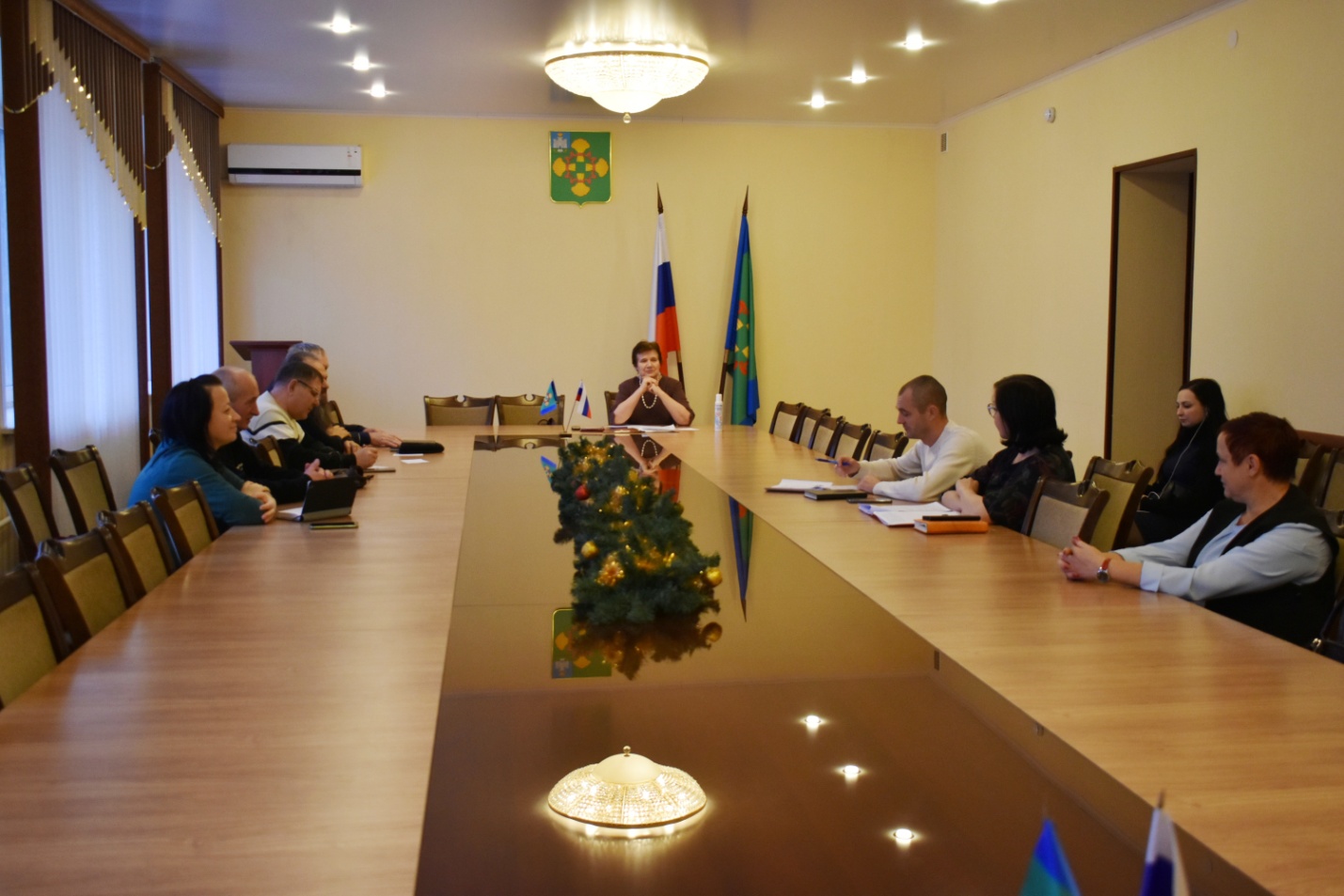 